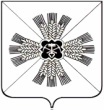 КЕМЕРОВСКАЯ ОБЛАСТЬ - КУЗБАССПромышленновский муниципальный округУправление образования администрации Промышленновского муниципального округаПРИКАЗ«_03_» _апреля_  2020 г.                                           №______/1_«Об утверждении Положения о муниципальной системе оценки качества образования Промышленновского муниципального округа»В целях развития муниципальной системы оценки качества образования и совершенствования управления системой образования Промышленновского муниципального округаПРИКАЗЫВАЮ:Утвердить  Положение о муниципальной системе оценки качества образования Промышленновского муниципального округа.2. Заместителю начальника Управления образования (Скорюпина И.И.) направить Положение  в МБУ «ЦРО», в образовательные организации и учреждения, подведомственные Управлению образования.3.    МБУ «ЦРО» (Кучина А.А.) разместить  Положение о муниципальной системе оценки качества образования Промышленновского муниципального округа на официальном сайте Управления образования.4.     Контроль за исполнением приказа оставляю за собой.Начальник Управления образованияадминистрации Промышленновского          муниципального округа                                                       Т.В. МясоедоваИсп. Скорюпина И.И.тел. 74564Приложениек приказу управления образованияадминистрации Промышленновского муниципального округаот 03.04.2020 №  ______/___Положениеo муниципальной системе оценки качества образованияПромышленновского муниципального округа1.	Общие положения1.1. Положение о муниципальной системе оценки качества образования (далее - Положение) разработано в соответствии с Пoстановлением Правительства Российской Федерации от 26.12.2017 № 1642 «Об утверждении государственной программы Российской Федерации «Развитие образования» (на 2019-2025г.г.), устанавливает единые требования к муниципальной системе оценки качества образования (далее - MCOKO)  определяет ее цели, задачи, при принципы функционирования, организационную и   функциональную структуры, организацию и технологию оценки качества образования в Промышленновском муниципальном округе.1 .2.	МСОКО строится в соответствии 	с нормативными правовыми актамиРоссийской Федерации, Кемеровской области, правовыми актами Промышленновского муниципального округа, регламентирующими реализацию  всех процедур контроля и оценки качества образования, настоящим Положением.1.3. Настоящее  Положение распространяется на все образовательные учреждения Промышленновского муниципального oкpyгa, имеющие государственную аккредитацию и реализующие  образовательные программы дошкольного и общего образования, а также программы дополнительного образования.1.4.	MCOKO представляет собой совокупность 	нормативных правовых материалов и диагностических, оценочных и аналитических процедур, обеспечивающих оценку образовательных результатов обучающихся, деятельности образовательных организаций (далее - ОО), эффективности и результативности образовательной системы Промышленновского муниципального округа.1.5.	В настоящeм Положении используются следующие термины:Качество образования — интегральная характеристика системы образования, отражающая степень  соответствия реальных достигаемых образовательных результатов, условий образовательного процесса нормативным требованиям, социальным и личностным ожиданиям.Оценка качества образования — процесс, позволяющий определить  степень соответствия измеряемых	образовательных результатов, условий их обеспечения эталонному уровню (норме качества), зафиксированному в нормативных документах, а также социальным, профессиональным и личностным потребностям и направленный на определение состоянии региональной системы образования и динамики ее развития.Муниципальная система оценки качества образования – совокупность способов, средств и организационных структур для установления соответствия качества образовательной деятельности и оказываемых услуг потребностям личности, общества и государства.Экспертиза - всестороннее изучение состояния образовательного процесса, условий и результатов образовательной деятельности на основе диагностических и оценочных процедур, осуществляемых различными субъектами МСОКО.Мониторинг – специально организованное систематическое наблюдение за состоянием образовательных объектов, явлений, процессов с целью их оценки, контроля, прогноза.Измерение -  оценка уровня образовательных достижений с помощью контрольных измерительных материалов (традиционных контрольных работ, тестов, анкет и др.), имеющих стандартизированную форму и содержание которых соответствует реализуемым образовательным программам.1.6. Основными пользователями результатов МСОКО являются:- обучающиеся и их родители (законные представители);- педагогические коллективы образовательных организаций;- управление образования администрации Промышленновского муниципального   округа;- работодатели;- общественные организации, заинтересованные в оценке качества образования.1.7. МСОКО предполагает широкое участие в осуществлении оценочной деятельности общественности и профессиональных объединений в качестве  экспертов.2. Цели, задачи и принципы МСОКО2.1. Цели МСОКО:- получение, распространение и использование  субъектами МСОКО объективной информации о состоянии и результатах образовательной деятельности в Промышленновском муниципальном округе и тенденциях изменения качества образования, причинах, влияющих на его уровень,  для принятия обоснованных управленческих решений  по совершенствованию системы образования и повышению качества образования;2.2. Основные задачи МСОКО:- создание единой системы мониторинга состояния образования в Промышленновском муниципальном округе;- информационное, методическое, аналитическое и экспертное обеспечение мониторинга системы образования Промышленновского муниципального округа;- оценка образовательных достижений обучающихся (личностных, предметных, матапредметных) на всех уровнях образования;- анализ  соответствия качества образовательных услуг, предоставляемых образовательными организациями, требованиям федеральных государственных образовательных стандартов;- выявление образовательных организаций с низкими образовательными результатами и реализация мер адресной поддержки ОО;- формирование системы оценки эффективности деятельности руководителей ОО;- совершенствование  системы повышения квалификации педагогических работников;- содействие принятию обоснованных управленческих решений по совершенствованию качества образования в Промышленновском муниципальном округе;- привлечение общественности к внешней оценке качества образования;- повышение уровня информированности потребителей образовательных услуг о состоянии и развитии системы образования  в Промышленновском муниципальном округе;.2.3. Основными принципами функционирования МСОКО являются:- функциональное единство  различных уровней  системы оценки качества образования  (регионального, муниципального и уровня образовательной организации);- открытость, прозрачность процедур оценки качества образования в рамках действующего законодательства, информационной безопасности;- объективность, достоверность процедур и механизмов оценки качества образования;- реалистичность требований, норм и показателей качества образования, их социальная и личная значимость;- научная обоснованность процедур, методов, средств оценивания;- технологичность используемых показателей (с учетом существующих возможностей сбора данных, методик измерения, анализа и интерпретации данных);- доступность информации о состоянии и качестве образования для различных групп потребителей;- соблюдение морально-этических норм при проведении процедур оценки качества образования. 3. Объекты, предмет, направления и процедуры  МСОКО 3.1. Объектом МСОКО является деятельность образовательных организаций Промышленновского муниципального округа.3.5. Объектами оценки качества образования являются: - образовательные программы;- индивидуальные достижения обучающихся, воспитанников;- предметные, метапредметные и личностные достижения обучающихся на всех уровнях образования;- процесс и результат деятельности педагогических и руководящих работников;- уровень квалификации и характер профессиональных компетенций педагогических и руководящих работников образовательных организаций;- условия осуществления образовательного процесса;- удовлетворенность образовательными услугами и образовательными результатами заказчиков и потребителей образовательных услуг.3.2. Предметом оценки МСОКО являются:- качество образовательных результатов (степень соответствия  результатов освоения обучающимися образовательных  программ  государственному стандарту);- качество образовательного процесса (качество основных и дополнительных общеобразовательных программ, принятых и реализуемых в образовательных организациях, эффективность применения педагогических технологий);- качество условий реализации образовательных программ (качество образовательных ресурсов).3.3. МСОКО включает следующие компоненты:- систему сбора, хранения, обработки, анализа и представления образовательной статистики;                                                                                          - систему измерения, анализа и интерпретации показателей качества образования;- систему адресного обеспечения статистической и аналитической информацией основных пользователей МСОКО;- систему сбора и первичной обработки данных;- систему анализа и оценки качества образования;- систему адресного обеспечения статистической и аналитической информацией.3.4. Система анализа управленческих механизмов Промышленновского муниципального округа включает:- система оценки качества подготовки обучающихся (оценка личностных, предметных и метапредметных достижений обучающихся);- система работы со школами с низкими результатами обучения и/или школами, функционирующими в неблагоприятных социальных условиях;- система выявления, поддержки и развития способностей и талантов у детей и молодежи;- система работы по самоопределению и профессиональной ориентации обучающихся;- система мониторинга эффективности руководителей образовательных организаций;- система обеспечения профессионального развития педагогических работников;- система организации воспитания и социализации обучающихся;- система мониторинга качества дошкольного образования.3.6. Оценка качества образования предусматривает следующие направления: - оценку личностных, предметных и метапредметных достижений обучающихся на всех уровнях образования, - оценку результатов деятельности педагогических работников и управленческих кадров, - оценку  состояния и эффективности деятельности образовательных организаций, - оценку эффективности деятельности системы образования Промышленновского муниципального округа;- оценку механизмов управления качеством образования в Промышленновском муниципальном округе3.7. Для решения задач МСОКО по вышеуказанным направлениям используются данные и аналитические материалы, полученные в результате следующих процедур:- данные международных исследований качества образования (PISA, PIRLS, TIMSS и др.);- данные национальных исследований качества образования;- государственной итоговой аттестации выпускников 9-х, 11-х классов (ОГЭ, ЕГЭ);- мониторинговых исследований достижений обучающихся по отдельным предметам на различных ступенях обучения (ВПР, НИКО, РКР и др.);- социологических исследований в системе образования;- данные мониторинговых исследований состояния муниципальной системы  образования;- данные об аттестации, профессиональных компетенциях, конкурсах профессионального мастерства педагогов и руководящих работников образовательных организаций;- мониторинговых исследований удовлетворенности потребителей образовательными услугами и результатами образовательного процесса;- результатов самообследования образовательных организаций;- мониторинговых исследований эффективности деятельности руководителей образовательных организаций; - аналитические материалы о системе работы со ШНОР и т.д.4. Организационная структура и функциональная характеристика муниципальной системы оценки качества образования4.1. Организационная структура включает следующие уровни МСОКО:- Управление образования администрации Промышленновского муниципального округа (далее –Управление образования);- Муниципальное бюджетное учреждение  «Центр развития образования» (далее – МБУ «ЦРО»);- уровень образовательных организаций; - уровень общественных организаций.4.2. Функциональная характеристика МСОКО:4.2.1. Управление образования администрации  Промышленновского муниципального округа:- определяет состояние и тенденции развития образования  в округе;- осуществляет:-  нормативное правовое обеспечение муниципальных оценочных процедур;- ресурсную поддержку функционирования муниципальной системы оценки качества образования;порядка и процедуры оценивания деятельности образовательных организаций;- обеспечивает:- проведение мониторинговых исследований и контрольно-оценочных процедур в подведомственных образовательных организациях на территории Промышленновского муниципального округа  с соблюдением принципов объективности и прозрачности;- сбор, хранение, обработку, анализ информации о состоянии и динамике качества образования в муниципалитете;- информационную открытость МСОКО в соответствии с действующим законодательством;  - принимает на основе оценочных процедур управленческие решения по повышению качества образования в Промышленновском муниципальном округе.4.2.2. МБУ  «ЦРО» в соответствии с компетенцией:- осуществляет информационно-методическое и технологическое сопровождение МСОКО;- разрабатывает и реализует программы развития муниципальной образовательной системы, включая развитие муниципальной системы оценки качества образования;- формирует и ведет банк контрольно-измерительных материалов в области оценки качества образования;- обеспечивает проведение  подготовки специалистов Управления образования, переподготовку и повышение квалификации педагогических работников и общественных экспертов по осуществлению оценочных процедур;- участвует в разработке системы показателей, характеризующих состояние и динамику развития муниципальной системы образования.4.2.3. Образовательные организации:- разрабатывают основную образовательную программу, включающую систему оценки качества образования образовательной организации;- осуществляют индивидуальный учет результатов освоения обучающимися образовательных программ, текущий контроль успеваемости и промежуточную аттестацию обучающихся, а также хранение  в архивах данных об этих результатах на бумажных и (или) электронных носителях в соответствии с действующим законодательством;- обеспечивают сбор и своевременное внесение сведений в базы данных в соответствии с регламентом их ведения;- проводят самообследование и обеспечивают функционирование внутренней системы оценки качества образования;- организуют проведение оценочных процедур и обеспечение достоверности, предоставляемой информации о них; - обеспечивают информационную открытость и доступность внутренней системы оценки качества в соответствии с действующим законодательством.4.2.4. Общественные организации:- содействуют определению стратегических направлений развития системы образования  Промышленновского муниципального округа;- содействуют реализации принципа общественного участия в управлении образования;- осуществляют общественный контроль за качеством образования и деятельностью образовательных организаций расположенных на территории Промышленновского муниципального округа в формах общественного наблюдения, участвуя в работе общественных советов, экспертных групп и комиссий;- участвуют: в формировании информационных запросов основных пользователей МСОКО;в обсуждении системы показателей, характеризующих состояние и  динамику развития образовательных организаций, муниципальной системы образования.4.2.4. Все субъекты МСОКО участвуют в обмене информации при подготовке отчета о состоянии МСОКО.5. Обеспечение объективности процедур МСОКО5.1. Формирование базы муниципального и школьных координаторов, ответственных за организацию и проведение мероприятий по оценке качества образования.5.2. Разработка регламента проведения оценочных процедур МСОКО, закрепляющего описание всех направлений работ при проведении исследований:- план-график проведения оценочной процедуры;- организационно - технологическое обеспечение всех этапов оценочной процедуры;- описание контрольно-измерительных материалов для проведения оценочной процедуры или описание другого используемого инструментария. 5.3. Использование общественного наблюдения при проведении оценочных процедур. 5.4. Организация видеонаблюдения при проведении оценочных процедур МСОКО.5.5. Выезд в пункты проведения оценочных процедур специалиста Управления образования, специалиста или методиста МБУ «ЦРО», курирующего вопросы оценки качества образования.6. Выявление образовательных организаций с признаками необъективности и профилактическая работа с ними6.1. Использование статистических методов  выявления образовательных организаций с признаками необъективности.6.2. Использование показателей объективности процедур оценки качества образования:6.2.1. Динамика численности выпускников, преодолевших минимальный порог по предметам ЕГЭ.6.2.2. Обеспечение объективности проведения ГИА-9.6.2.3. Показатель необъективности проведения Всероссийской проверочных работ.6.2.4. Определение положительной динамики снижения количества образовательных учреждений с признаками необъективности для распространения опыта  их работы.7. Формирование у участников образовательного процесса позитивного отношения к объективной оценке образовательных результатов учащихся.7.1. Формирование позитивного отношения образовательных организаций  Промышленновского муниципального округа  к проводимым федеральным оценочным  процедурам (ВПР, РКР. НИКО и др) через использование результатов исследований для совершенствования  внутришкольной системы оценки качества образования  и повышения объективности оценивания работ.7.2. Организация адресной помощи учителям и руководителям образовательных организаций с низкими образовательными результатами.7.3. Проведение разъяснительной работы с руководителями образовательных организаций по вопросам повышения объективности оценки образовательных достижений школьников.7.4. Формирование позитивного отношения родительской общественности к оценочным процедурам. 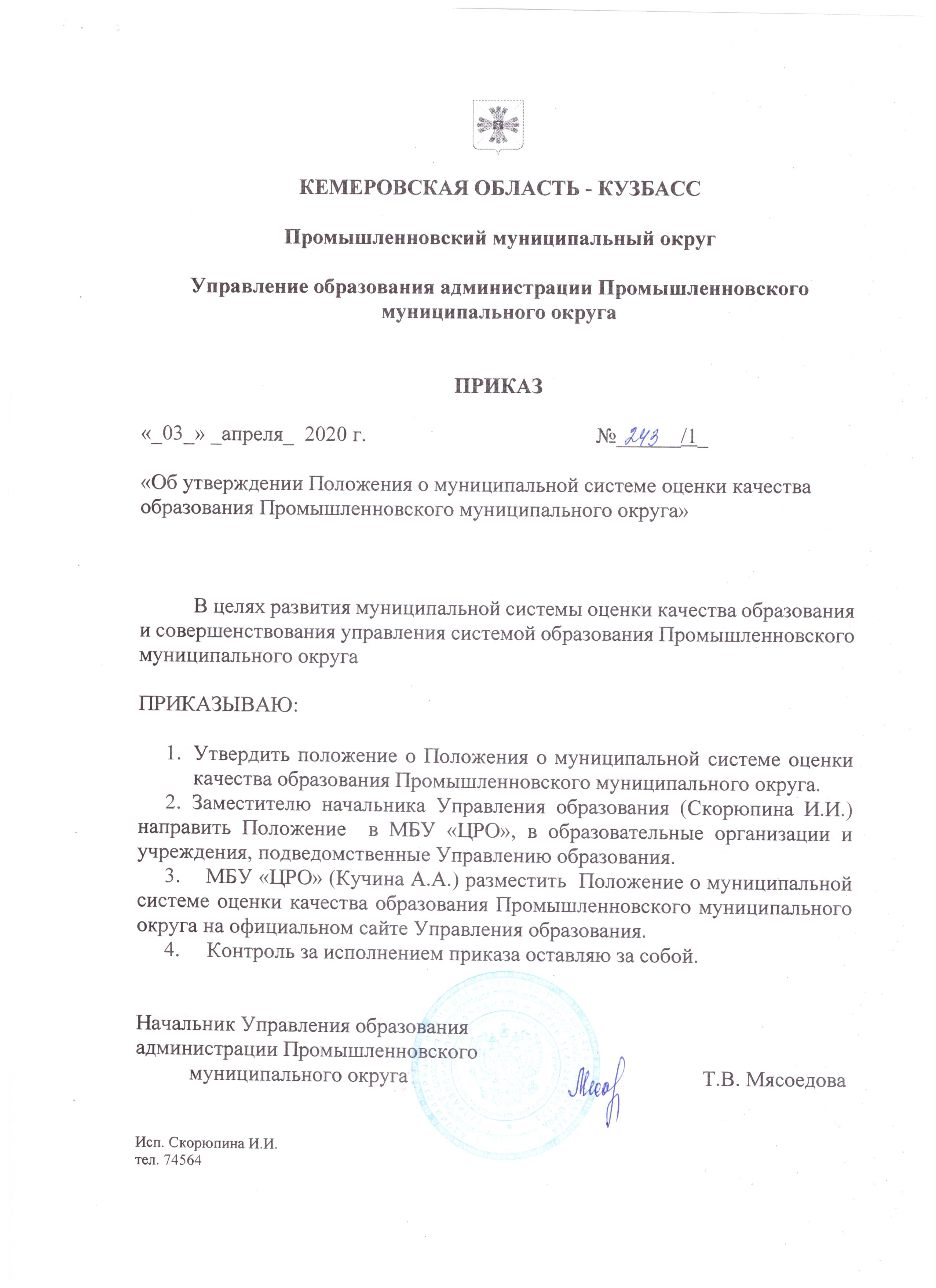 